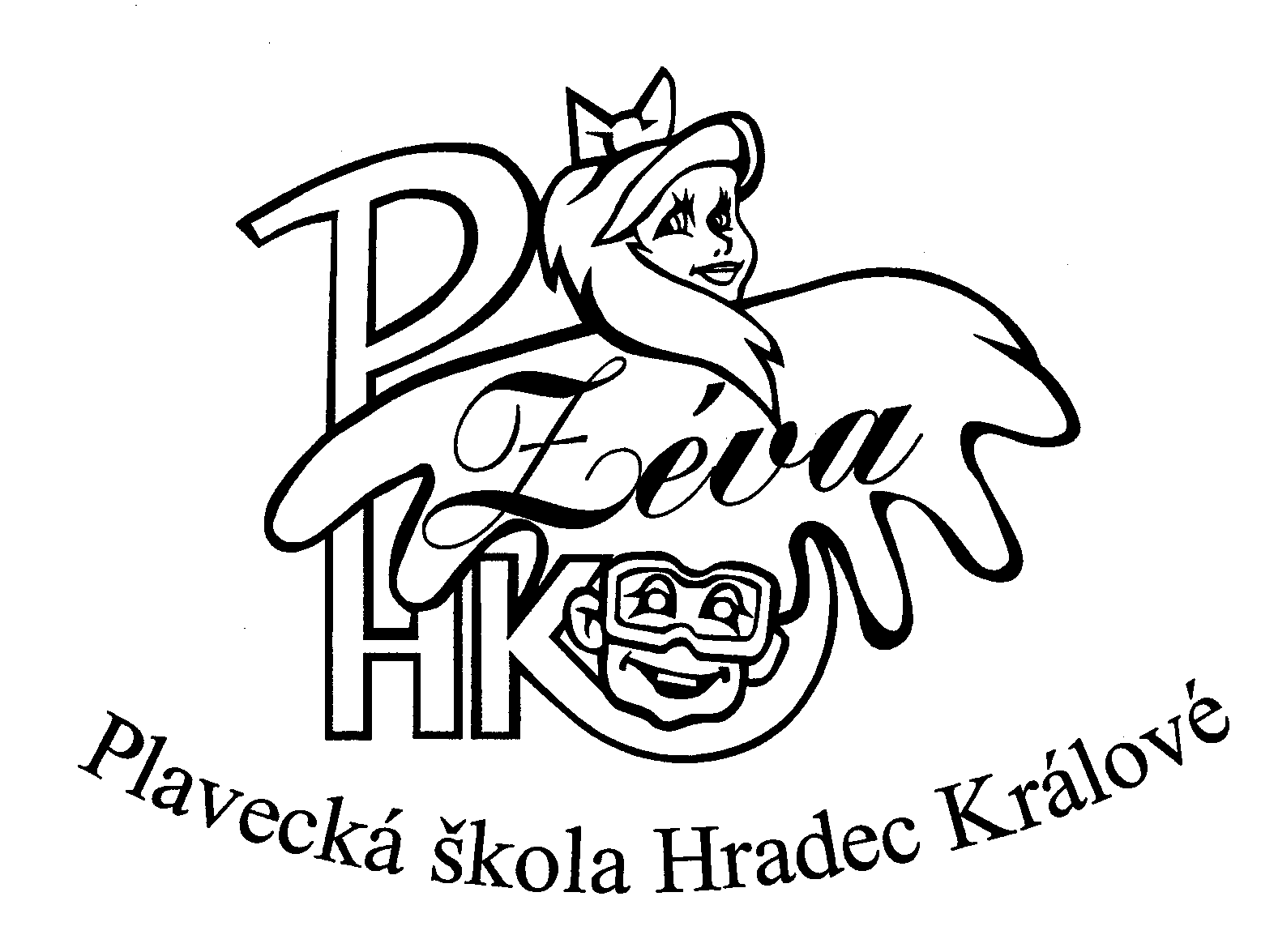 	Mateřským sportovním MŠ	zařazeným do plavecké výuky	ve škol. roce 2016/2017	VÁŠ DOPIS / ZE DNE	NAŠE ZNAČKA	VYŘIZUJE LINKA	HRADEC KRÁLOVÉ	Č.j.  PS ZEVA HK 2016147	Pašta 603 912 223	14. listopadu 2016	      	Kuličková 736 248 666	Věc : Průvodní dopis	Vážené paní ředitelky, 	vážené paní učitelky!	Zasíláme Vám tiskopisy: Záznamový list třídy a Výpis pro učitele MŠ a Smlouvu o provedení plavecké výuky. Prosíme o jejich řádné a čitelné vyplnění. Záznamový list, prosíme, vyplnit hůlkovým písmem včetně celých křestních jmen. Na zadní straně je potřeba vyplnit tabulku “Vyúčtování” – cena viz. “Kalkulace cen”. Tyto tiskopisy odevzdají doprovázející učitelé MŠ instruktorům PŠ Zéva, HK v zahajovací lekci. 	Pro rodiče jsou určeny Informace o plavecké výuce pro rodiče dětí mateřských škol, které si ponechají. Plavecké škole se od rodičů nic nevrací. 	Doprovázející učitelé MŠ jsou povinni mít u sebe kontakty na rodiče dětí včetně zdravotní pojišťovny (pro případ úrazu v plavecké výuce).	Vstup do šaten je 15 minut před zahájením výuky. Děti vybavte plavkami, ručníkem, tělovým šamponem a krémem na ošetření pleti po plavání.	Do Plavecké školy dochází profesionální fotograf a je možné nechat dítě v bazénu vyfotografovat.	V případě potřeby podání bližších informací můžete kontaktovat vedoucí instruktorku  Simonu Kuličkovou tel. č.: 736 248 666, simona.kulickova@zeva.cz.Nepřehlédněte!	V případě absence dítěte ve výuce se peníze, po termínu zahájení plavecké výuky, nevrací ani ze zdravotních důvodů. Nemáte-li jistotu, že dítě do plavecké výuky nastoupí, NEZAPISUJTE jej do Záznamového listu! V případě dlouhodobé absence dítěte v plavecké výuce z důvodu závažného onemocnění může rodič požádat MŠ o zařazení náhradníka, který se zúčastní zbývajících výukových lekcí v cyklu a to na základě písemné dohody MŠ s PŠ Zéva, HK. Finanční vyrovnání se provede v rámci MŠ. Do 14 dnů před zahájením plavecké výuky se vrací 100% ze smluvní ceny, v době kratší než 14 dnů před zahájením se vrací 80% ze smluvní ceny.				Předem Vám děkujeme.											 Simona Kuličková										PŠ Zéva HKPřílohy:										      Rozvrh MŠ a Harmonogram plavecké výuky ve škol. roce 2016/2017Kalkulace cenInformace o plavecké výuce pro rodiče dětí mateřských školVýpisy pro doprovázející učitele MŠLázeňský řádPlavecká škola Zéva,Hradec Králové,Eliščino nábř. 842500 03 Hradec Králové 603 412 008e-mailPlavecka.skola@zeva.czIČO: 674 40 576